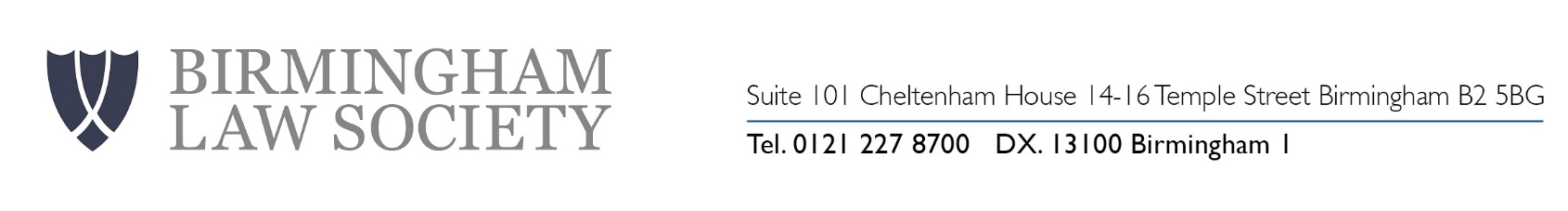 AFFILIATE MEMBERSHIP APPLICATIONI wish to become a new affiliate member of the Birmingham Law Society as a	Student (£25) – (University is not a member)	Trainee Solicitor (£25) – (Firm is not a corporate member)
	I agree to be bound by the provisions of the Memorandum and Articles of Association of the Society.The following particulars are fully and correctly stated:		PLEASE PRINT LEGIBLYName		……………………………………………………………………………………………Title		Mr / Miss / Mrs / Ms / Dr / Other ……………………………………………………University/Firm	……………………………………………………………………………………………Name of course currently studying* ………………………………………………………………….Address	…………………………………………………………………………………………………………………………………………………………………………………………Postcode	……………………………………………………………………………………………Tel No		……………………………………………………………………………………………E-mail		……………………………………………………………………………………………(Your e-mail address will be used to keep you up to date on your membership and about social and educational events. If you are a student, please ensure we have an email address where you can also be contacted outside of term time)* For students, a document confirming that the applicant is currently a law student at a local university is required.Signature ………………………………………………	Date ………………………If you have obtained this form in electronic format you may return it by e-mail to: Johanna@birminghamlawsociety.co.ukPlease tick the areas of specialisation which apply to you.SPECIALISMSPECIALISMAdministrative and public lawInternational lawAdvocacyInternet and e-commerceAgricultureIslamic lawAviationJudicial reviewBankingLasting powers of attorneyBenefits and allowancesLegal aidCharitiesLicensingChildrenLitigation – civil Clinical negligenceLitigation – commercial Commercial propertyLitigation – general Community care – legal aidLitigation – property Company / commercial – small businessLocal governmentCompany and commercialMediaConstructionMedical negligenceConsumerMental healthConsumer – financial servicesPensionsConsumer – goods and servicesPersonal injuryConsumer – utilitiesPlanningContractPoliceConveyancing – residential Private clientCorporatePro bonoCourt of protectionProbateCrime – general Professional negligenceCrime – juvenile Professional regulationData protectionPublic lawDebt and bankruptcyRace and sex discriminationDefamationRating lawDispute resolution – civil mediationReal estateDispute resolution – commercial mediationSports lawEducationTaxation – business ElderlyTaxation – personal EmploymentTechnologyEnergy and natural resourcesTransport, road and railEnvironmentTrustsEU LawWelfare benefitsFamily – generalWills, contentious probateFamily – divorce and separationOtherFamily – legal aidFinancial servicesFraudFunding and costingHealth and safety at workHealthcare law and NHSHousing association lawHousing – landlord and tenantHuman rights and civil libertiesImmigration – general Immigration – asylum Immigration – nationality and citizenshipInformation technologyInsolvency and restructuring – business Insurance lawIntellectual property